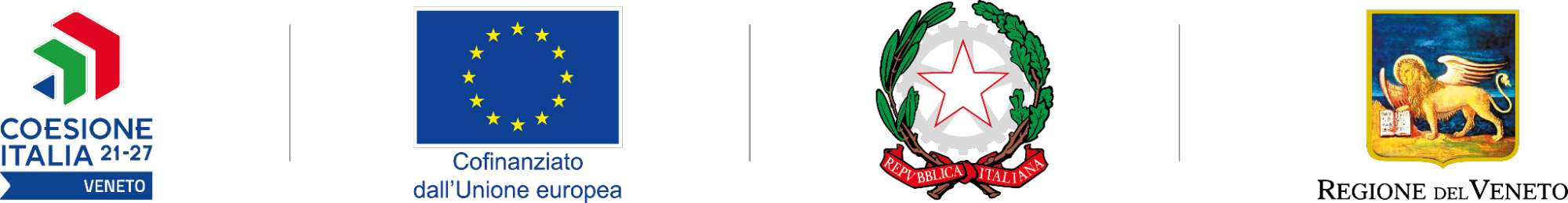 ALLEGATO B2Avvertenza: il modello va inserito su carta intestata della Rete Innovativa Regionale. Si ricorda di rispettare il manuale di immagine coordinata “InnovatiVE” disponibile alla seguente pagina del portale Innoveneto: https://www.innoveneto.org/area-media/ Il sottoscritto       nato a       provincia       il       /       /         ,          e residente in       via       n°       Comune        CAP        Provincia         ,         telefono              , cellulare           ,in qualità di legale rappresentante del soggetto giuridico denominato      ,Codice Fiscale      , P.IVA      ,riconosciuto dalla Giunta Regionale del Veneto quale soggetto giuridico rappresentantela Rete Innovativa Regionale denominata: “                                                        ”in relazione al Bando di finanziamento approvato con DGR n. 1476 del 27/11/2023il quale concorre all’attuazione del PR Veneto FESR 2021-2027, Azione 1.4.1 “Supporto allo sviluppo di competenze per la specializzazione intelligente e la transizione industriale”, ed ha la finalità di sostenere le imprese di micro, piccola e media dimensione (PMI) che già aderiscono a una Rete Innovativa Regionale, per lo sviluppo di competenze specifiche per la transizione industriale, prevedendo così l’attuazione di un percorso di acquisizione di competenze specifiche negli ambiti della transizione industriale, della digitalizzazione dei processi 4.0, e ciò in linea con le priorità tecnologiche definite dalla Regione del Veneto attraverso “Strategia di specializzazione Intelligente della Regione del Veneto” (S3 Veneto 2021 – 2027), che sono dunque ritenute fondamentali per il conseguimento dell’innovazione di processo e dell’organizzazione,segnala la seguente impresa aderente alla Rete Innovativa Regionale:(indicare la denominazione dell’impresa che aderisce alla RIR rappresentata)con sede legale nel Comune di            prov.     ;       via       n°       CAP           ,   Codice Fiscale      , P.IVA           ,la quale, nell’ambito della programmazione vigente prevista per la Rete Innovativa Regionale concorre al raggiungimento degli obiettivi prefissati svolgendo il seguente ruolo:In considerazione delle informazioni sopra riportate, che qualificano la significatività dell’impresa anche in rapporto alle prospettive di crescita della stessa RIR, si manifesta pertanto l’interesse affinché l’impresa in parola possa partecipare al percorso di sviluppo delle competenze promosso dal Bando.Lì      , Data          ,									Firma del legale rappresentante*								del soggetto giuridico che rappresenta la Rete Innovativa Regionale							_______________________________________* è ammessa la semplice firma olografa. Modello di nota di endorsement resa dal soggetto giuridico rappresentante la Rete Innovativa Regionale all’impresa aderente che intende partecipare al Bando di finanziamento attuativo il PR Veneto FESR 2021-2027, Azione 1.4.1 “Supporto allo sviluppo di competenze per la specializzazione intelligente e la transizione industriale”.Chiarire in particolare il ruolo svolto e/o che ha in programma di svolgere l’impresa nel quadro dell’attuazione del programma della RIR, anche in relazione all’avvenuta o futura partecipazione a progetti di ricerca, sviluppo, innovazione o ad altre iniziative in cui è impegnata la RIR.(max. 3.000 caratteri)